МУНИЦИПАЛЬНОЕ БЮДЖЕТНОЕ ДОШКОЛЬНОЕ ОБРАЗОВАТЕЛЬНОЕ УЧРЕЖДЕНИЕ «ДЕТСКИЙ САД № 16 СТ.АРХОНСКАЯ»МУНИЦИПАЛЬНОГО ОБРАЗОВАНИЯ – ПРИГОРОДНЫЙ РАЙОН РЕСПУБЛИКИ СЕВЕРНАЯ ОСЕТИЯ-АЛАНИЯУТВЕРЖДАЮЗаведующаяМБДОУ «Детский сад № 16 ст.Архонская»_______________________О.В.Матяш«14» февраля 2022 годКОНСПЕКТОРГАНИЗОВАННОЙ ОБРАЗОВАТЕЛЬНОЙ ДЕЯТЕЛЬНОСТИ ПО ФИЗИЧЕСКОМУ РАЗВИТИЮ В СТАРШЕЙ ГРУППЕ «Б»СПОРТИВНЫЙ ПРАЗДНИК  КО ДНЮ ЗАЩИТНИКА ОТЕЧЕСТВА «ДОШКОЛЯТА БУДУЩИЕ СОЛДАТЫ»Цель: Дать первоначальное представление о празднике -  Дне Защитника Отечества. Познакомить детей с особенностями военной службы. Развивать физические качества – быстроту, выносливость, ловкость, силу. Способствовать формированию морально- волевых качеств: выдержки, настойчивости, взаимовыручки. Воспитывать любовь и уважение к профессии военного, чувство гордости за нашу Родину. Доставить детям чувство радости.Оборудование: Обручи, игрушка – автомат, тоннели, конверты, мячи,  флажки, кубики, пилотки. Дети входят в празднично украшенный зал с флажками под музыку и выполняют упражнения, выстраиваются полукругом. Ведущий: Ребята, вот мы и вновь собрались в нашем праздничном зале. Совсем скоро 23 февраля вся наша страна будет отмечать замечательный праздник День Защитника Отечества, день рождение Российской Армии. В этот день мы поздравляем всех мужчин – наших пап, дедушек    и наших мальчиков будущих защитников Отечества. Наши мальчики еще маленькие, но  они уже стремятся быть похожими в поступках, делах на своих отцов. Настанет день, когда они подрастут и пойдут служить в армию, защищать нас и нашу Родину. Сейчас в честь нашей армии мальчики прочтут стихи.  1 р-к: День нашей армии сегодня,И ей уже немало лет.Привет защитникам народаРоссийской армии – привет!!!2 р-к:Нашей Армии РоссийскойДень рожденья в феврале!Слава ей непобедимой!Слава миру на земле!3 р-к: Очень любим все мы с детстваЭтот праздник в феврале!Слава армии Российской!Слава миру на земле! 4 р-к:Есть  в Армии солдатыТанкисты, моряки,Все сильные ребята, Им не страшны враги.5 р-к: Мы любим Армию свою,Она большая сила,Она, бесстрашная в бою,Всех недругов разбила.6 р-к: Родная Армия сильна,В боях непобедима.На страже родины она,
     Стоит несокрушимо.7 р-к:Служат в Армии солдаты,Подражают им ребята.Мы немного подрастем – Тоже в Армию пойдем.  Ведущий:Всех защитников страны Нынче поздравляем мы.Эта песня без сомненьяВам поднимет настроенье.(Звучит песня «Мальчишка – будущий солдат»)Ведущий:Дружно пели вы ребятаСловно бравые солдаты,Чтоб настоящим быть бойцом, И храбрецом и удальцом, Нужны друзья, старания,     Сноровка, сила, знания.Ведущий: Дети, сегодня мы с вами проведем военные учения, где участники проявят ловкость, смелость, быстроту, мужество и смекалку. У меня в руках «Приказ о предстоящих военных учениях»: Приказ главнокомандующего праздника. В связи с празднованием Дня Защитника Отечества приказываю: «Провести на базе МБ  ДОУ «Детский сад №16 ст. Архонская»   военные  учения, в которых примут участие дети старшей группе «Б». Разделить веселую армию на две военные  команды. Всем командам с бодрым настроением отправиться на веселые боевые учения. Ведущая: Ребята, участниками наших сегодняшних учений будут не только мальчики, но и девочки. Ведь женщины тоже служат в Армии и могут быть защитниками Отечества. В армии у солдата есть такой порядок,    утро у них начинается с зарядки, не будем отступать от правил. Вот и мы с вами сделаем разминку.   День солдатский по порядку  Начинается с зарядки!Ну – ка, братцы, подтянись,На  зарядку становись. Музыкальная разминка. Ведущий: Ребята, прежде чем начать наши военные учения, давайте вспомним какие бывают  рода войск, и люди каких   военных специальностей несут службу в Армии.Предлагаю поиграть в игру «Продолжи предложение».–Танком управляет… (танкист)– Кто обезвреживает мины…(сапер)– За  штурвалом самолета сидит… (пилот) – Из пулемета строчит… (пулеметчик)– В разведку ходит…(разведчик)– Границу охраняет…(пограничник)– На подводной лодке несет службу…(подводник) – Как называется военнослужащий, умеющий спрыгивать с большой высоты…(десантник) – На корабле служат …(Моряки) Как называются солдаты, у которых нет военной техники?      (пехотинец).  Ведущая:– А я хочу узнать, знаете ли вы, солдатские пословицы?Я  буду начинать, а вы заканчивать.1.Трудно в учении – (Легко в бою)2.Один в поле – (не воин)3.Один за всех – (и все за одного)4.Щи да каша – (пища наша)  5.Смелый боец – (в бою молодец) 6.Храбрый побеждает… (трус погибает)Ведущая: Молодцы ребята!Ведущий: А сейчас предлагаю начать наши военные учения, соревноваться будут две команды: команда:    « Разведчики» и команда:   «Пограничники ». Поприветствуем наши команды. Капитаны команд, шаг вперед, представьте свои команды.  1.Капитан команды « Разведчики».   Девиз команды: Троп немало мы прошли,Мудрости приобрели. И расклад у нас простой:Победим в игре любой!    2.Команда « Пограничники» Девиз команды: Пограничник на пути,Знать, врагам здесь не пройти!  Ведущий: Давайте все дружно поприветствуем друг друга, трехкратным  – «Ура!»А наблюдать за ходом наших учений, будет строгое, но справедливое жюри, в составе которого:  заведующая детским садом: старший воспитатель: Ведущая: Пусть оно  весь ход  сраженья. За командами следит. Кто окажется  дружнее – Тот в бою и победит. За каждую победу команда будет получать звездочку.Чья команда заработает больше звезд, та команда  и победит.Ведущий: Чтобы нести службу в Армии с честью, нужно готовиться, к  этому с детства. Представьте, что вы уже служите в Армии и в вашей части объявили  учения.     Вам     предстоит     выполнить серьезные  боевые задания. Как известно, день у солдата начинается с подъема.  Они по команде   встают, быстро одеваются и становятся в строй. И первое задание  называется «Боевая тревога»,   солдат должен  уметь делать все очень быстро.   Если ночью прозвучит сигнал боевой тревоги, он должен не только проснуться, но и быстро одеться, взять в руки оружие и занять свой пост.  Попробуем и мы с вами стать такими же быстрыми. Готовы соревноваться? 1.эстафета «Боевая тревога», (надеть пилотку, взять в руки автомат и очень быстро выполнить марш – бросок  змейкой между  кеглями).2.Эстафета: «Склад боеприпасов» Около каждой команды стоит корзина. В ней маленькие мячики. По команде ведущего «Пополнить склад боеприпасов!» участники по очереди бегут к тоннелю, проползают через него, кладут мячик в корзину, возвращаются, встают в конец строя. Ведущая:  Хороший боец славится не только тем, что он знает и умет, но и тем, что всегда готов прийти на помощь товарищу. Не зря армейская мудрость гласит: « Сам погибай, а товарища выручай». Вам нужно очень быстро переправиться по кочкам через болото и дать сигнал своим товарищам, что здесь переправа, здесь безопасно.  3.Эстафета «Переправа». Перед вами река, и нужно переправиться через нее, а «паром» - на другом берегу. По сигналу первый участник бежит на другую сторону («переправляется вплавь»), берет обруч, надевает на пояс  и возвращается обратно. Добежав, захватывает в обруч второго игрока, с обручем на поясе они «переправляются на другой берег».  Первый участник остается, а второй бежит в обруче «переправляет» третьего  и т. д.Ведущий:  Подвижная игра «Разведчики, парад, засада». Правила: Под музыку дети выполняют команды: «Парад» – маршируют «Разведчики» – ходьба на цыпочках «Засада» - смотреть в бинокль. 4. Эстафета: «Сигналист» (прыжки из обруча в обруч, в последнем обруче лежит флажок, взять флажок, поднять над головой, положить и вернуться назад) Ведущий: Отлично справились с заданием. Наше соревнование продолжается! Есть такая пословица: «Не  тот стрелок, что стреляет, а тот, кто в цель попадает. Давайте покажите нам, как вы умеете попадать в цель. Посмотрим, как умеют стрелять наши ребята!   5 .Эстафета: «Меткий стрелок» Солдат должен уметь хорошо стрелять, попадать прямо в цель. Приглашаю наших новобранцев на стрельбище.Участникам военных учений необходимо проползти ползком на животе,  встать взять мяч и забросить в корзину (поразить вражеский танк). 6Эстафета: «Кавалеристы»  Нужно срочно доставить в штаб важный пакет. Какой эскадрон сделает это быстрее? По команде:   « Конники»  первый участник скачет галопом,  объезжают условный знак на противоположной стороне, возвращаются, передают коня следующему игроку и становятся в конец строя.   Ведущий: Вот и подошли к концу наши военные учения. Теперь можно с уверенностью сказать, что все вы   достойно справились со всеми испытаниями. И в завершении нашего спортивного развлечения предлагаю послушать и принять поздравления, которые приготовили для вас девочки.  1дев.  В февральский день, В морозный день,Все праздник отмечают.Девчонки в этот славный деньМальчишек поздравляют.2 дев.Мы не подарим вам цветовМальчишкам их не дарят. Девчонки много теплых слов У вас в сердцах оставят.3 дев.Мы пожелаем вам на век, Чтоб в жизни не робели,  Пусть будет с вами навсегда Мальчишеская смелость.4 дев.Мы мальчишек поздравляем,И здоровья им желаем, Чтоб росли  большими И защитниками были. 5 дев. Послушайте, мальчишки, Примите поздравленья! Желаем счастья в жизни вам Здоровья и веселья!6 дев.Силы, мужества, любви! Ура защитникам страны!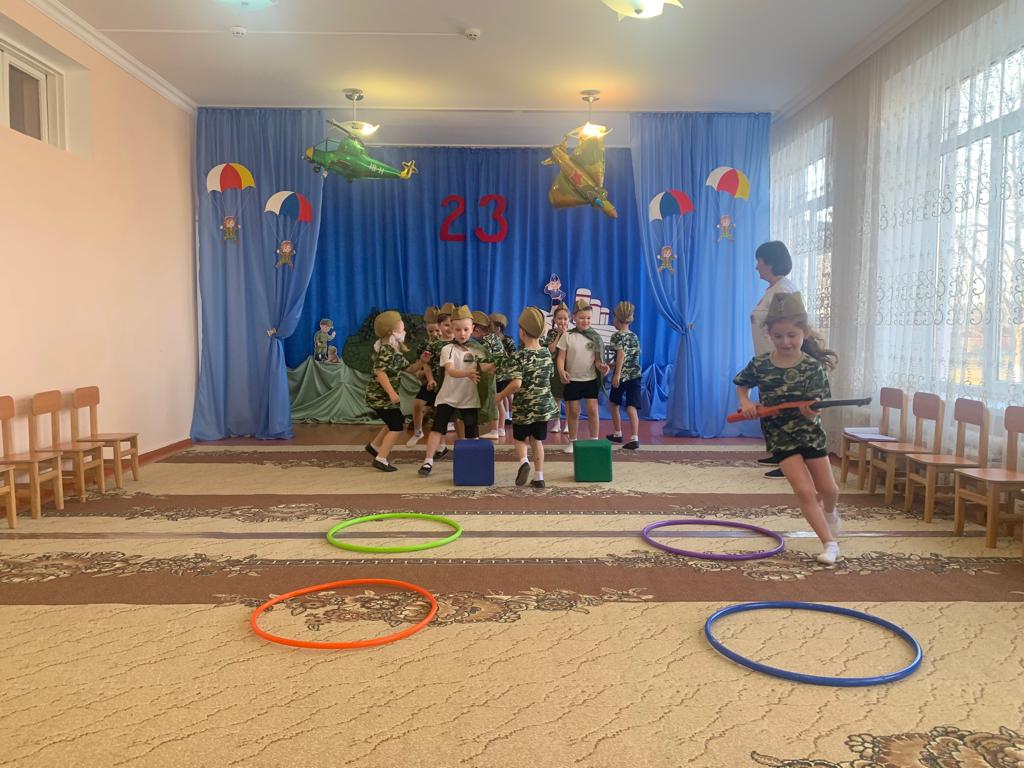 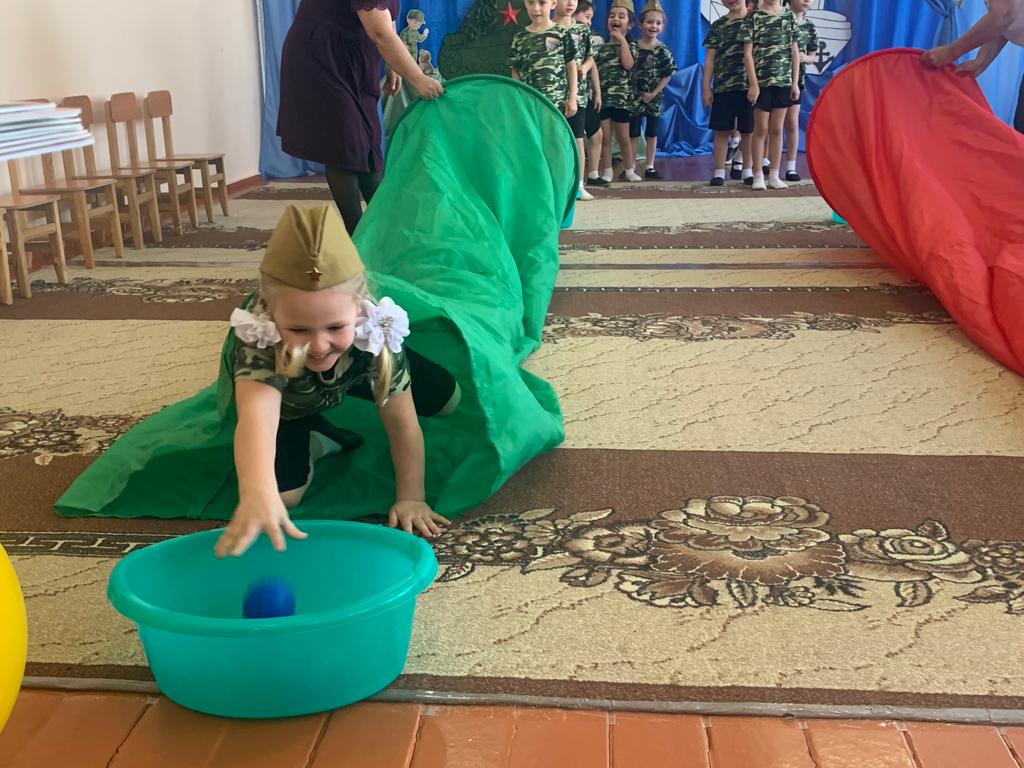 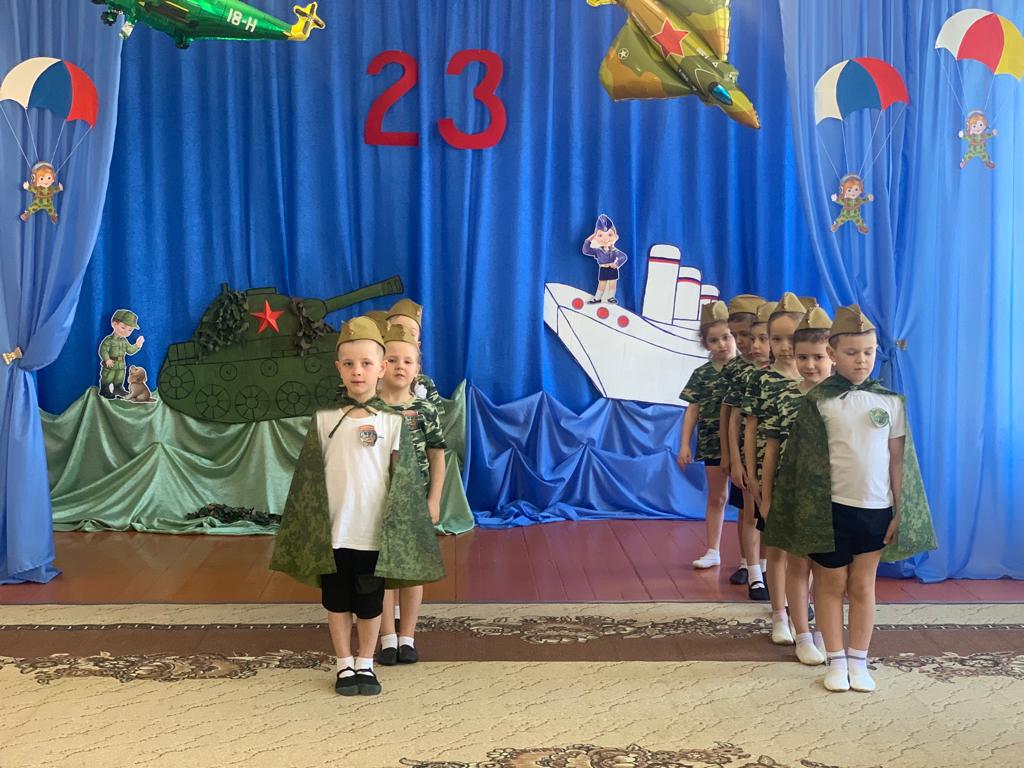 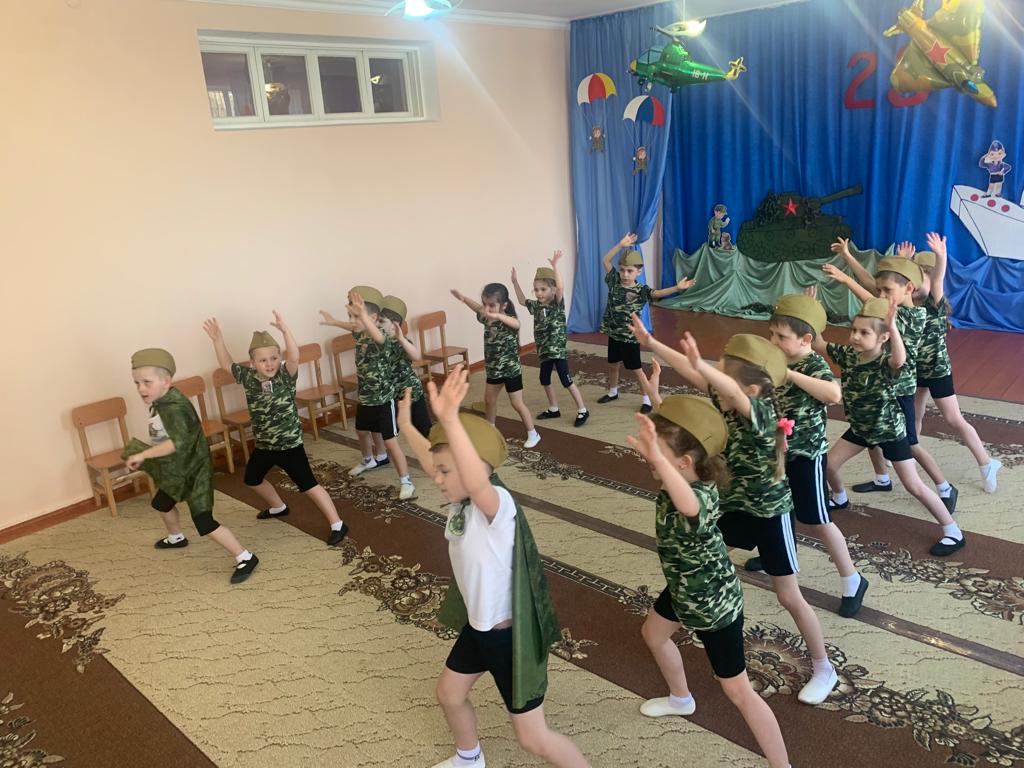 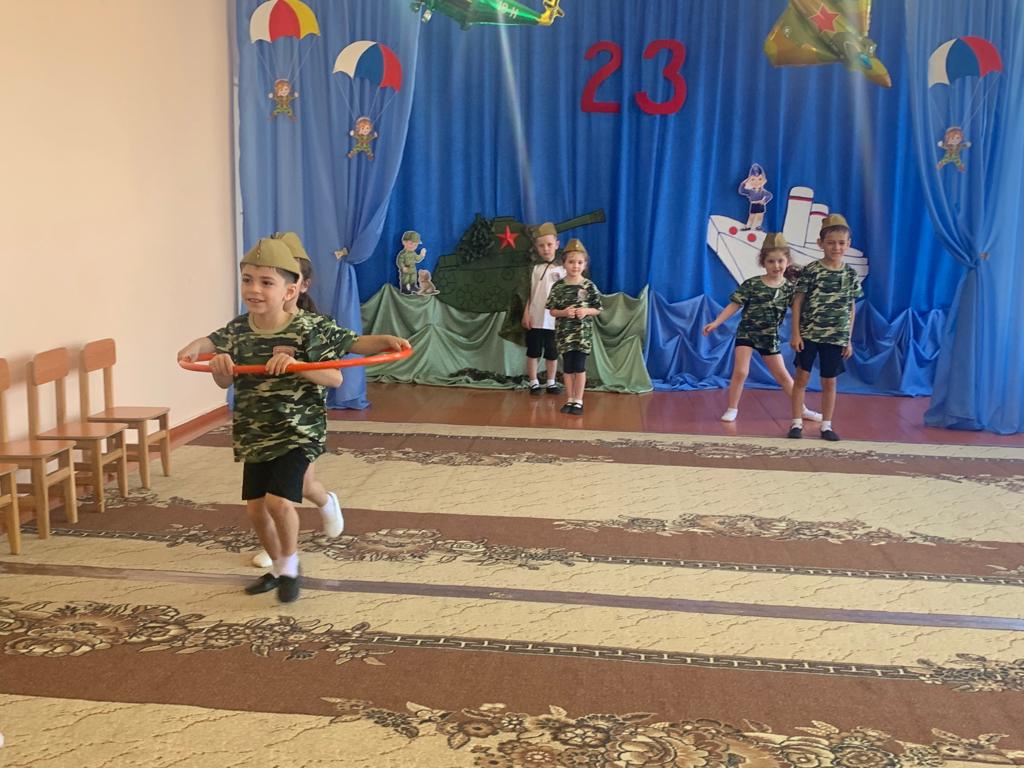 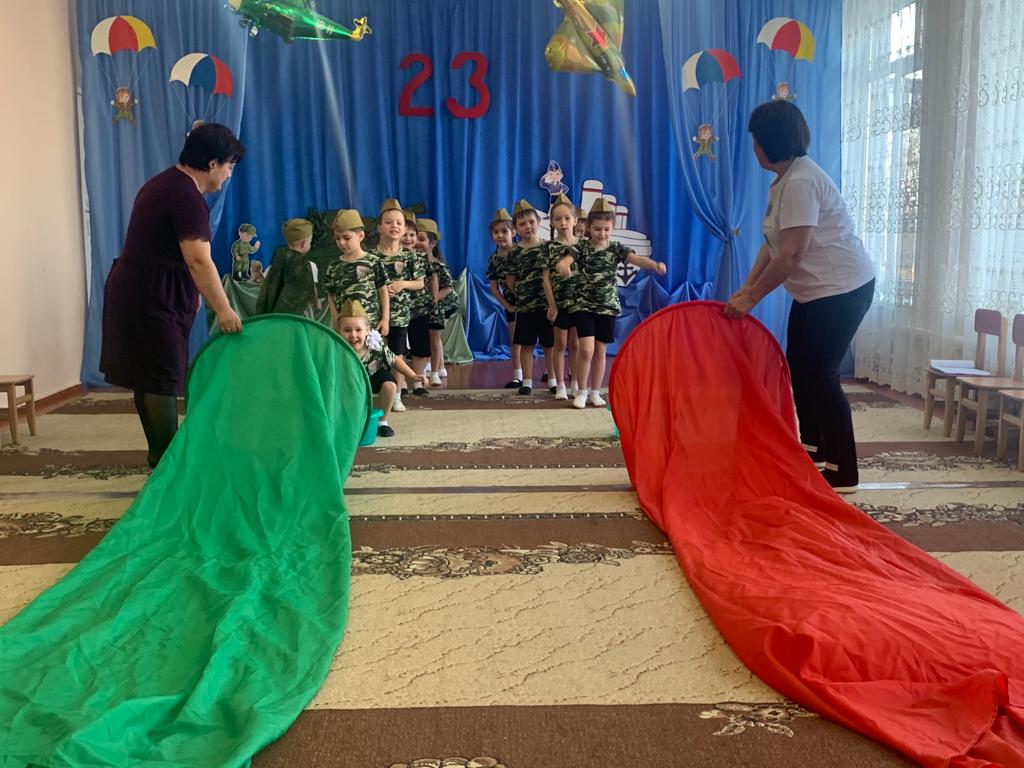 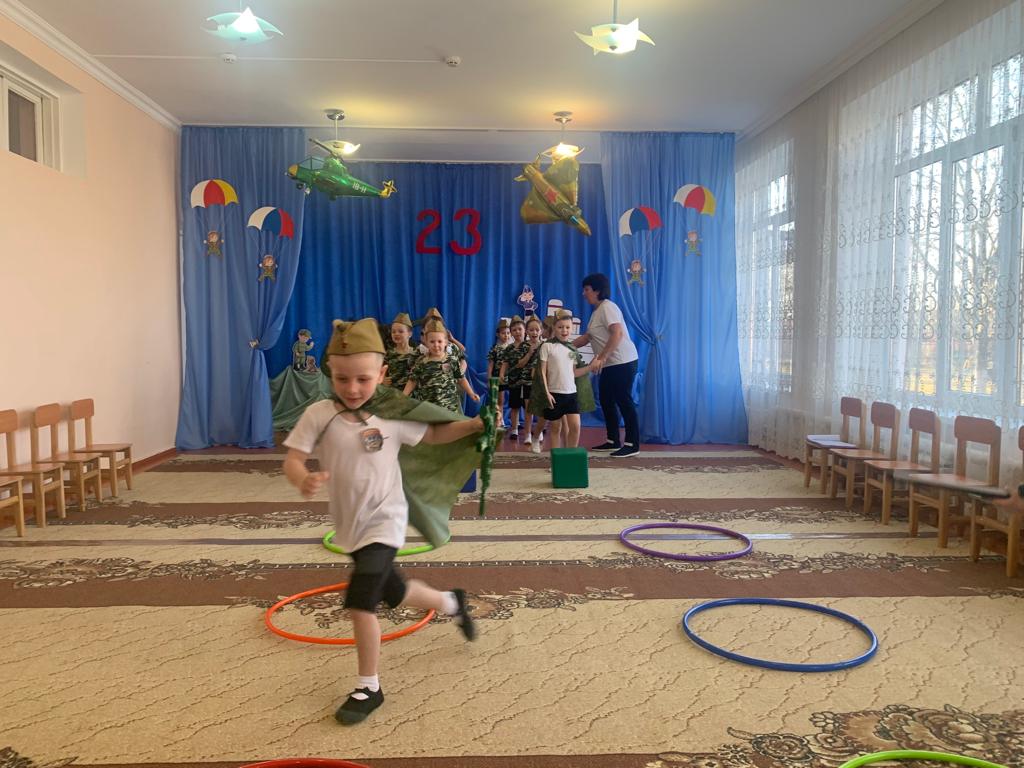 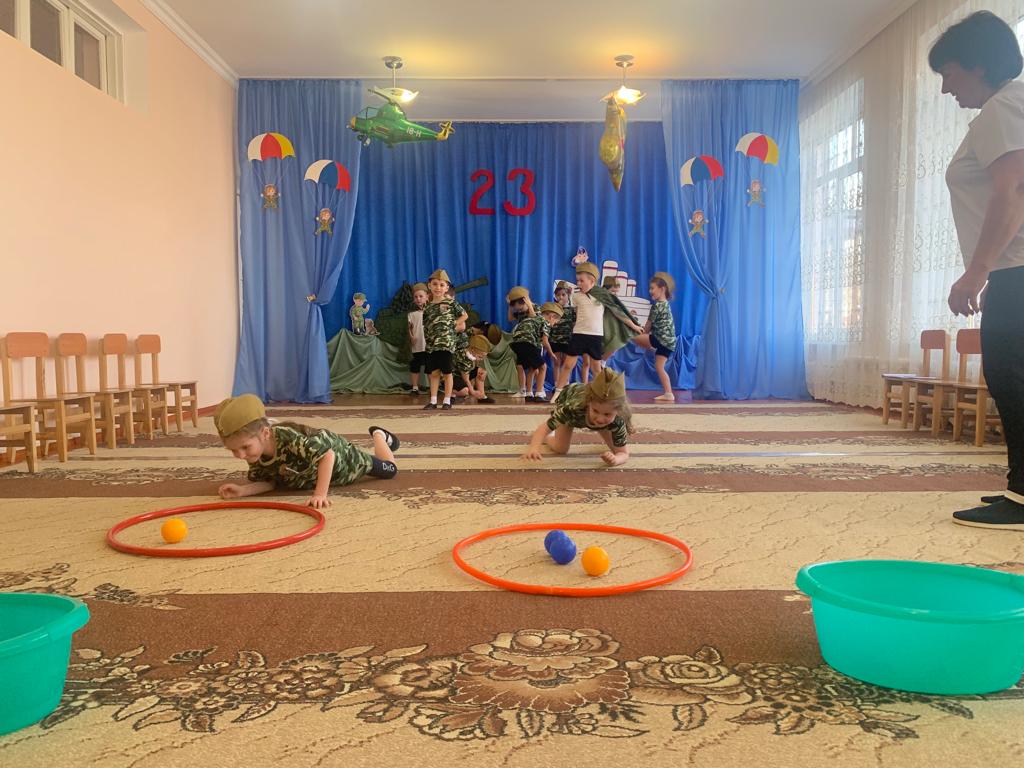 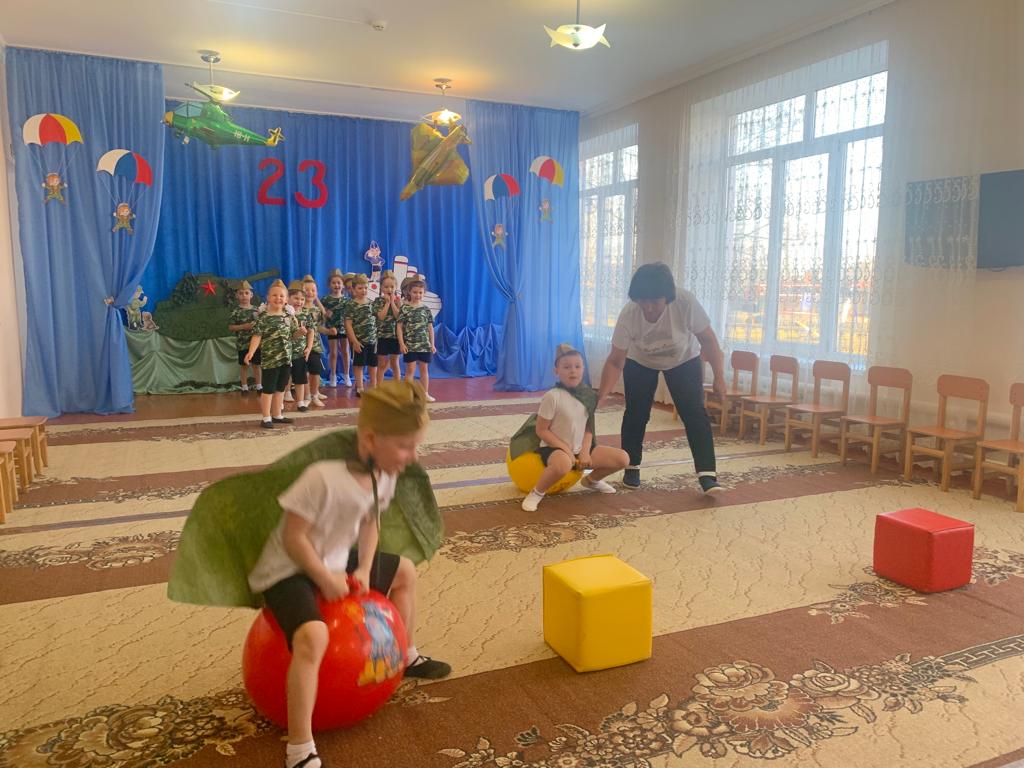 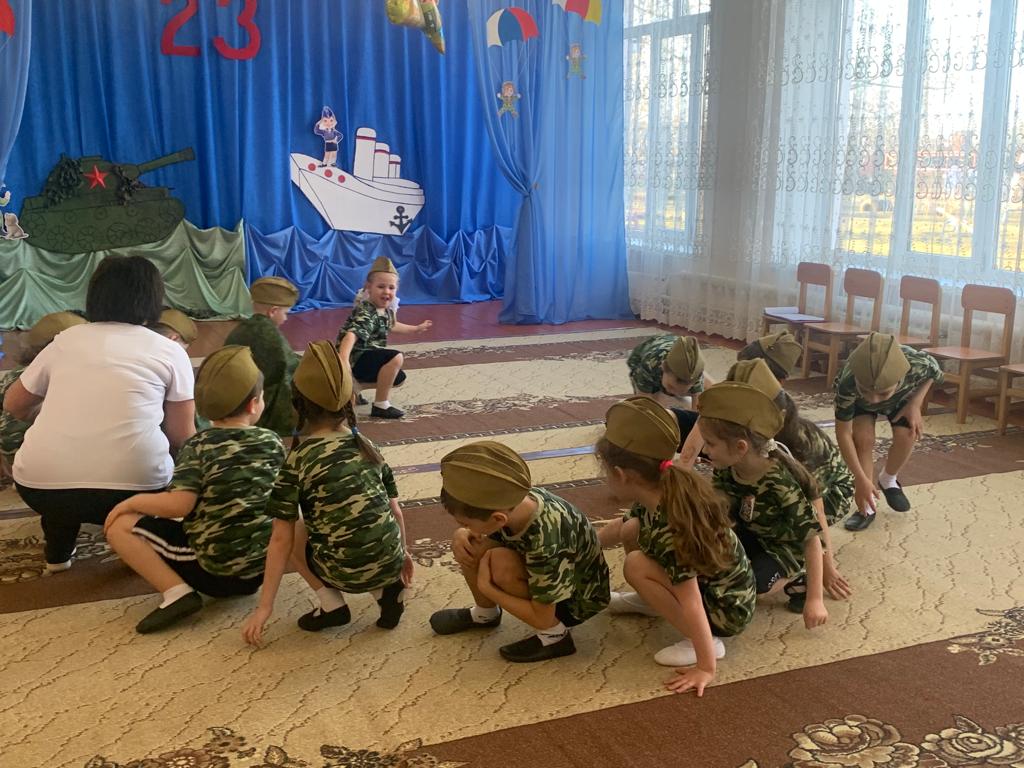 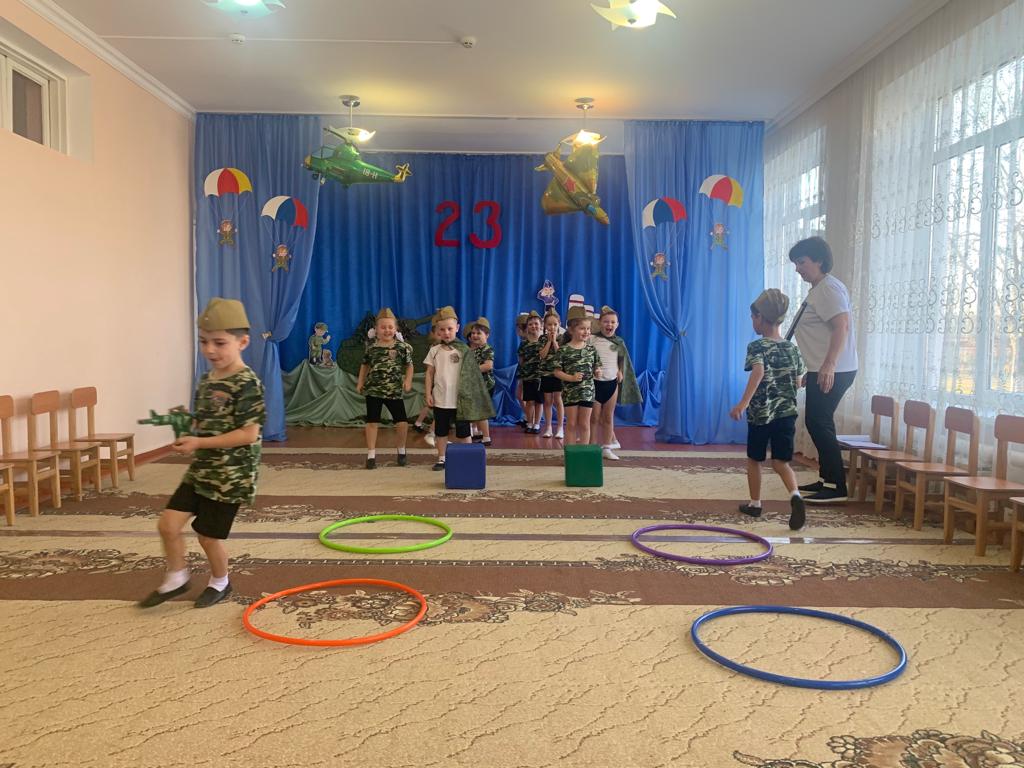 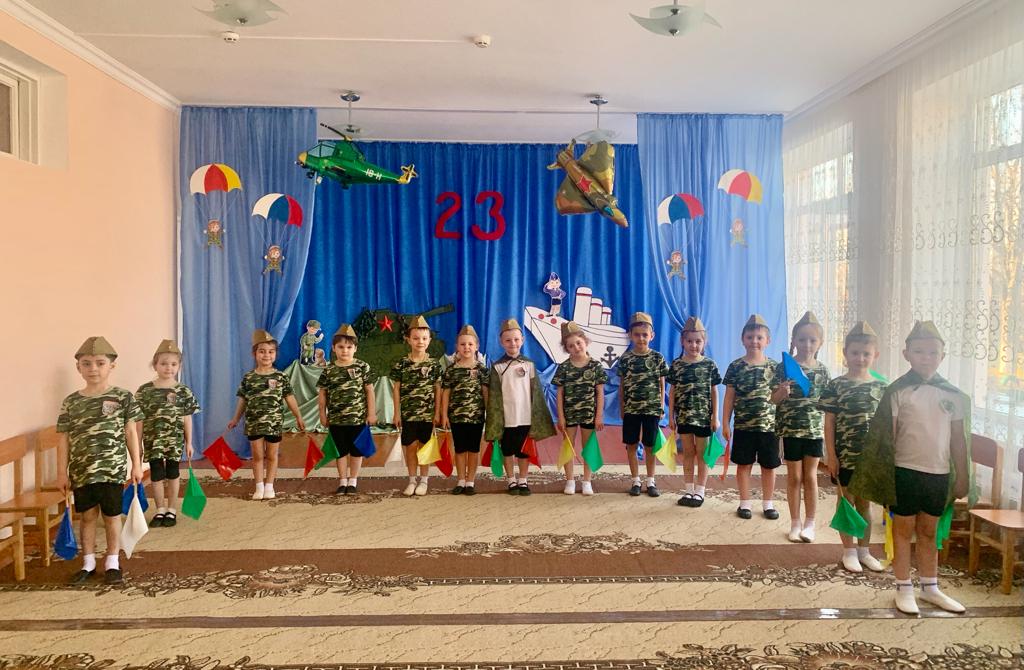 